Allowable Tip Credit for Employers Subject to the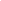 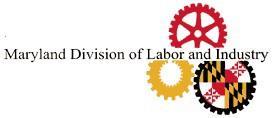 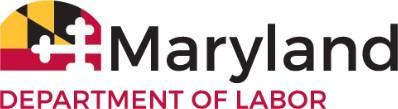 Montgomery County Minimum Wage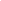 A tip credit can only be applied if the employeeis engaged in an occupation in which the employee customarily and regularly receives more than $30 each month in tips;has been informed by the employer about the provisions of the tip credit section of the Maryland Wage and Hour Law; andhas kept all of the tips that the employee received. This does not prohibit the pooling of tips.Tip Credit calculations for LARGE employers subject to the Montgomery County Minimum Wage Rate. A "Large employer" is an employer who employs 51 or more employees.Tip Credit calculations for MID-SIZED employers subject to the Montgomery County Minimum Wage Rate. A "Mid-sized" is an employer who employs 11 to 50 employees.Tip Credit calculations for SMALL employers subject to the Montgomery County Minimum Wage Rate. A "Small employer" is an employer who employs 10 or fewer employees.In general, OVERTIME is calculated at 1.5 times the usual hourly wage rate for each hour over 40 hours that an employee works during one workweek. The same tip credit for straight time can be applied to overtime hours.Overtime Tip Credit calculations for LARGE employers subject to the Montgomery County Minimum Wage Rate: A "Large Employer" is an employer who employs 51 or more employees.Overtime Tip Credit calculations for MID-SIZED employers subject to the Montgomery CountyMinimum Wage Rate. A "Mid-sized employer" is an employer who employs between 11-50 employees.Overtime Tip Credit calculations for SMALL employers subject to the Montgomery County Minimum Wage Rate: A "Small Employer" is an employer who employs 10 or fewer employees.*The State minimum wage rate effective January 1, 2024, is $15.00 per hour. Although the Montgomery County minimum wage rate is $14.50 per hour, the higher rate applies.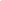 Department of Labor Division of Labor and Industry Employment Standards Service10496 Golden West Drive, Suite 160 Hunt Valley, MD 21031Telephone Number: (410) 767-2357 • Fax Number: (410) 333-7303 E-mail: dldliemploymentstandards-dllr@maryland govRev: 12/23Effective DateEmployer RequirementTip Credit AllowedTotal Hourly Rate DueLARGE EMPLOYER7/1/23$4.00$12.70$16.70Effective DateEmployer RequirementTip Credit AllowedTotal Hourly Rate DueMID-SIZED EMPLOYER7/1/23$4.00$11.00$15.00Effective DateEmployer RequirementTip Credit AllowedTotal Hourly Rate DueSMALL EMPLOYER1/1/24$4.00$11.00$15.00Effective DateEmployerRequirementTip Credit AllowedTotal Hourly Rate DueLARGE EMPLOYER7/1/23$12.35$12.70$25.05Effective DateEmployer RequirementTip Credit AllowedTotal Hourly Rate DueMID-SIZED EMPLOYER7/1/23$11.50$11.00$22.50Effective DateEmployer RequirementTip Credit AllowedTotal Hourly Rate DueSMALL EMPLOYER7/1/23$11.25$10.50$21.751/1/24$11.50$11.00$22.50*